Słupsk, 14 grudnia 2023r.ZAMAWIAJĄCY:Zarząd Infrastruktury Miejskiej w Słupsku, 76-200 Słupsk, ul. Artura Grottgera 13,który  działa w imieniu i na rzecz Miasta Słupsk,Plac Zwycięstwa 3, 76-200 SłupskAdres strony internetowej Zamawiającego: http://www.zimslupsk.plPlatforma zakupowa https://platformazakupowa.pl/pn/zimslupskNumer telefonu: +48 59 841 00 91e-mail: sekretariat@zimslupsk.pl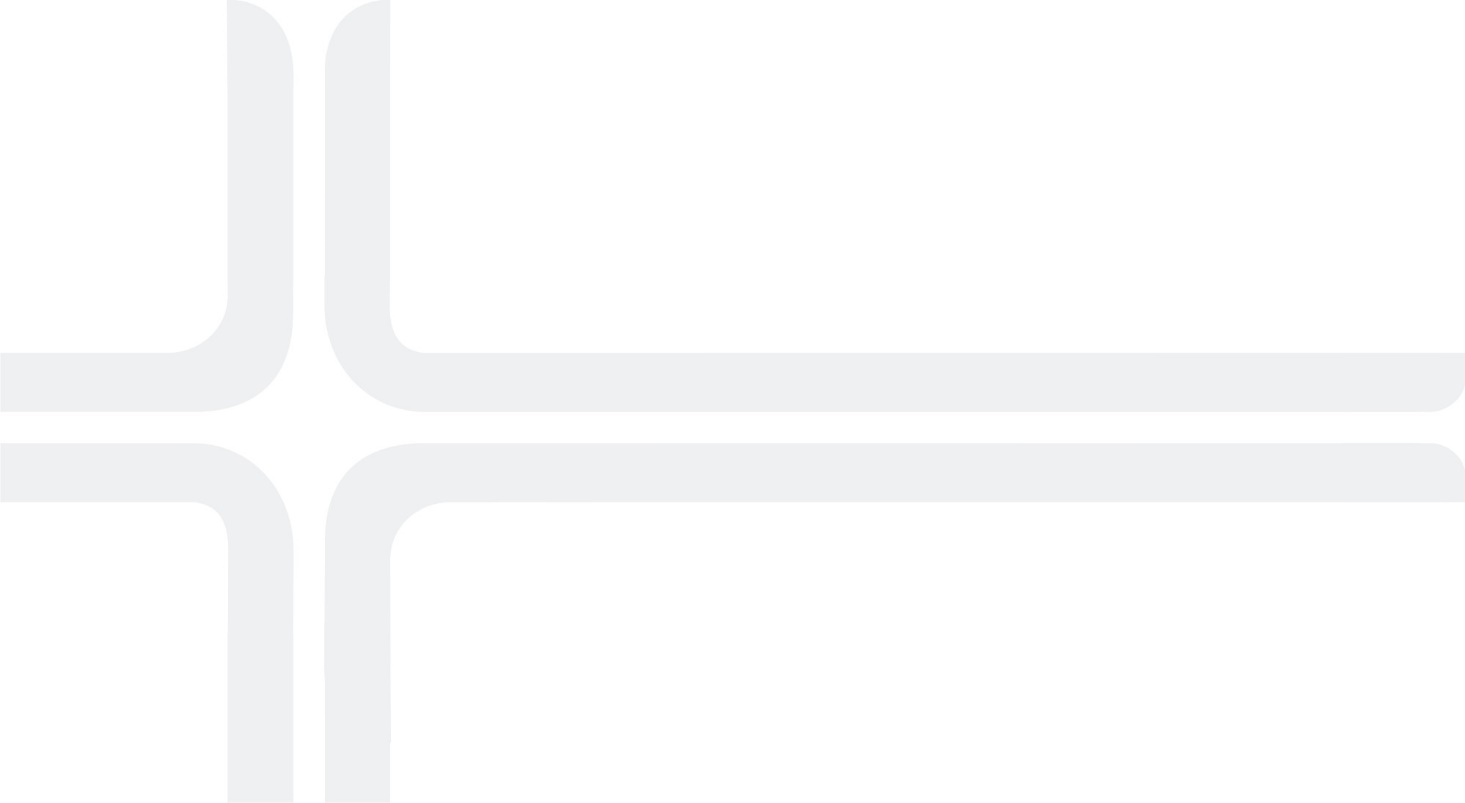 UNIEWAŻNIENIE POSTĘPOWANIA PN:Usługa odbioru, wywozu i zagospodarowania segregowanych stałych odpadów komunalnych z terenów nieruchomości będących w administrowaniu Zarządu Infrastruktury Miejskiej w SłupskuZamawiający unieważnia przedmiotowe postępowanie z uwagi na fakt, iż postępowanie obarczone jest niemożliwą do usunięcia wadą uniemożliwiającą zawarcie umowy.Wada wynika z błędnego podania przez Zamawiającego częstotliwości odbioru odpadów oraz pojemności opróżnianych pojemników na odpady, co istotnie wpływa na cenę ofertową. Niezwłocznie po korekcie błędu Zamawiający ogłosi kolejne zapytanie ofertowe. Klauzula informacyjna o przetwarzaniu danych osobowych
Pani/Pana dane osobowe są przetwarzane zgodnie z przepisami rozporządzenia Parlamentu Europejskiego i Rady (UE) 2016/679 z dnia 27 kwietnia 2016 r. w sprawie ochrony osób fizycznych w związku z przetwarzaniem danych osobowych i w sprawie swobodnego przepływu takich danych oraz uchylenia dyrektywy 95/46/WE (RODO), jak również zgodnie z ustawą o ochronie danych osobowych z dnia 10 maja 2018 r. oraz przepisów szczególnych.Zgodnie z art. 13 ust. 1 i 2 RODO  informujemy, że:Administratorem Pani/Pana danych osobowych jest Zarząd Infrastruktury Miejskiej w Słupsku, (zwany w dalszej treści Administratorem):adres: 76-200 Słupsk, ul. A. Grottgera 13,numer telefonu: +48 59 841 00 91,numer faksu: +48 59 848 37 35,adres  e-mail: sekretariat@zimslupsk.pl ,adres strony internetowej: https://www.zimslupsk.pl ,Kontakt z Inspektorem ochrony danych osobowych: Katarzyna Pierzchalska, adres e-mail: iod@zimslupsk.pl, telefon 59 841 00 91,Pani/Pana dane osobowe przetwarzane będą na podstawie art. 6 ust. 1 lit. c RODO w celu wypełnienia obowiązków prawnych ciążących na Administratorze, wynikających z realizacji zadań jednostki, podejmowanych w szczególności w oparciu o przepisy następujących ustaw:- ustawy z dnia 14 czerwca 1960 r. kodeks postępowania administracyjnego,- ustawy z dnia 21 marca 1985 r. o drogach publicznych,- ustawy z dnia 17 czerwca 1966 r. o postępowaniu egzekucyjnym w administracji,- ustawy z dnia 8 marca 1990 r. o samorządzie gminnym,- ustawy z dnia 27 sierpnia 2009 r. o finansach publicznych,- ustawy z dnia 24 września 1994 r. o rachunkowości,W szczególnych przypadkach Państwa dane mogą być przetwarzane na podstawie Państwa zgody albo na podstawie umowy, której Państwo są stroną, lub w związku z wykonywaniem przez administratora danych zadań realizowanych w interesie publicznym  lub w ramach sprawowania władzy publicznej powierzonej administratorowi, Pani/Pana dane osobowe będą przetwarzane do czasu niezbędnego do realizacji zadań, 
o których mowa w pkt 3, a następnie przekazywane do archiwum zakładowego i tam przechowywane przez okres zależny od charakteru sprawy, zgodnie z wymogami ustawy 
z dnia 14 lipca 1983r. o narodowym zasobie archiwalnym i archiwach, Pani/Pana dane osobowe mogą zostać przekazane podmiotom przetwarzającym dane w imieniu administratora danych osobowych np. podmiotom świadczącym usługi IT, technologiczne oraz doradcze, w tym usługi prawne, jak również uprawnionym organom lub instytucjom publicznym upoważnionym do tego na podstawie przepisów prawa powszechnie obowiązującego,w odniesieniu do Pani/Pana danych osobowych decyzje nie będą podejmowane w sposób zautomatyzowany, stosowanie do art. 22 RODO, jak również Pani/Pana dane osobowe nie będą przekazywane do Państwa trzeciego,posiada Pani/Pan prawo do żądania od administratora dostępu do Państwa danych osobowych, ich sprostowania, prawo żądania od Administratora ograniczenia przetwarzania danych osobowych z zastrzeżeniem przypadków, o których mowa w art. 18 ust. 2 RODO; prawo do ograniczenia przetwarzania nie ma zastosowania w odniesieniu do przechowywania, w celu zapewnienia korzystania ze środków ochrony prawnej lub w celu ochrony praw innej osoby fizycznej lub prawnej, lub z uwagi na ważne względy interesu publicznego Unii Europejskiej lub państwa członkowskiego, 
a także – w przypadkach przewidzianych prawem – prawo do usunięcia danych i prawo do wniesienia sprzeciwu wobec przetwarzania Państwa danych,posiada Pani/Pan prawo do wniesienia skargi do organu nadzorczego, którym jest Prezes Urzędu Ochrony Danych Osobowych z siedzibą ul. Stawki 2, 00-193 Warszawa,podanie przez Panią/Pana danych osobowych może być warunkiem realizacji zadań przez Zarząd Infrastruktury Miejskiej w Słupsku, natomiast konsekwencją niepodania danych może być brak możliwości świadczenia przez nas usługi lub realizacji zadania, o które się Państwo starają.Administrator dokłada wszelkich starań, aby zapewnić wszelkie środki fizycznej, technicznej 
i organizacyjnej ochrony danych osobowych przed ich przypadkowym czy umyślnym zniszczeniem, przypadkową utratą, zmianą, nieuprawnionym ujawnieniem, wykorzystaniem 
czy dostępem, zgodnie ze wszystkimi obowiązującymi przepisami.